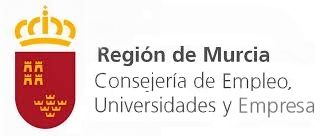 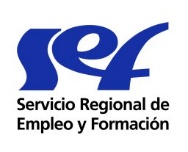 AUTORIZACIÓN EXPRESA DE NOTIFICACIÓN ELECTRÓNICA(*) Marque con una  lo que proceda en las casillas anteriores.A continuación, marque con una  para autorizar a la Administración. Autorizo al Servicio Regional de Empleo y  Formación (SEF) a notificarme a través del Servicio de Notificación electrónica por comparecencia en la Sede Electrónica de la CARM, los actos y resoluciones administrativos que se deriven de la tramitación de la subvención destinada al desarrollo del programa: Subvenciones para el fomento del empleo autónomo (Procedimiento nº 2097).A tal fin, adquiero la obligación de acceder periódicamente a través de mi certificado digital o DNI electrónico, a mi buzón electrónico ubicado en la Sede Electrónica de la CARM https://sede.carm.es / apartado consultas/ notificaciones electrónicas/, o directamente en la URL https://sede.carm.es/vernotificacionesAsimismo autorizo al SEF, a que me informe siempre que disponga de una nueva notificación en la Sede Electrónica a través de un correo electrónico a la dirección de correo       y/o vía SMS al nº de teléfono móvil      .ASIMISMO, DECLARO BAJO MI RESPONSABILIAD que son ciertos los datos consignados en la presente solicitud y autorizo a que se realicen consultas en ficheros públicos para acreditarlos, conforme a lo dispuesto en la Ley Orgánica de Protección de Datos de Carácter Personal.     , a      Firma:     (l) La notificación por comparecencia electrónica se regula en el artículo 67 del Decreto 302/20111, de 25  de noviembre, de Régimen Jurídico de la Gestión Electrónica de la Admlnlstracl6n Pública de la CARM.(2) De conformidad con lo dispuesto en el artículo 43.2 de la Ley 39/2015, de 1 de octubre, del Procedimiento Administrativo Común de las Administraciones Públicas, un vez transcurridos 10 días naturales, desde  la puesta  a disposición de la notificación en la Sede Electrónica, sin que la haya descargado, se entenderá que la notificación ha sido rechazada, con los efectos del artículo 41 de la Ley 39/20151 de octubre, del Procedimiento Administrativo Común de las Administraciones Públicas, es decir, se tendrá por notificado el acto a todos los efectos.Los datos de carácter personal de esta Declaración serán incluidos en el fichero de subvenciones, titularidad del Servicio Regional de Empleo y Formación, con la finalidad de gestionar la solicitud presentada. Los derechos de acceso, rectificación, cancelación y oposición, se pueden ejercer por el declarante mediante escrito dirigido al Director General del referido Organismo, a la dirección postal C/ Infante Juan Manuel número 14, Murcia (CP30011), de acuerdo con el artículo 5 de la Ley Orgánica 15/1999, de 13 de diciembre, de Protección de Datos de Carácter Personal. La información podrá ser cedida a otras Administraciones públicas, o a empresas privadas a las que las administraciones públicas les encarguen trabajos en relación con la gestión.Razón SocialRazón SocialRazón SocialRazón SocialRazón SocialRazón SocialRazón SocialRazón SocialRazón SocialCIF/NIFDomicilio Domicilio Domicilio Domicilio CPCPLocalidadLocalidadLocalidadProvinciaTlfno.Tlfno.Tlfno.Correo electrónicoCorreo electrónicoCorreo electrónicoCorreo electrónicoCorreo electrónicoCorreo electrónicoCorreo electrónicoNombre y apellidos (*) Representante legal o PresentadorNombre y apellidos (*) Representante legal o PresentadorNombre y apellidos (*) Representante legal o PresentadorNombre y apellidos (*) Representante legal o PresentadorNombre y apellidos (*) Representante legal o PresentadorNombre y apellidos (*) Representante legal o PresentadorNombre y apellidos (*) Representante legal o PresentadorNombre y apellidos (*) Representante legal o PresentadorCargoCargoDNIDNITlfno.:Tlfno.:Tlfno.:Domicilio a efectos de notificaciónDomicilio a efectos de notificaciónDomicilio a efectos de notificaciónDomicilio a efectos de notificaciónDomicilio a efectos de notificaciónCPLocalidadLocalidadLocalidadLocalidadLocalidadLocalidadProvinciaProvinciaProvinciaCorreo electrónicoCorreo electrónicoCorreo electrónicoCorreo electrónicoCorreo electrónicoCorreo electrónicoCorreo electrónicoCorreo electrónicoCorreo electrónicoCorreo electrónico